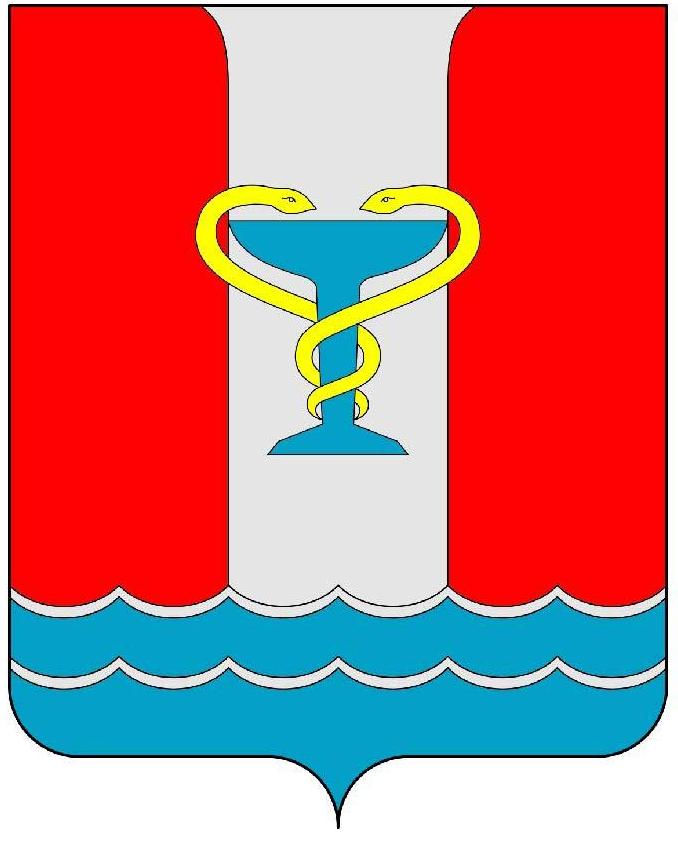 ПОСТАНОВЛЕНИЕАДМИНИСТРАЦИИПОСЕЛКА ВОЛЬГИНСКИЙПОСЕЛКА ВОЛЬГИНСКИЙВЛАДИМИРСКОЙ ОБЛАСТИот 27.08.2021                                                                                                 № 337     О внесении изменений в постановление администрации поселка Вольгинский от 18.03.2020 № 87 «О введении  режима повышенной готовности» В соответствии Федеральным законом от 21.12.1994 № 68-ФЗ «О защите населения и территорий от чрезвычайных ситуаций природного и техногенного характера», Указом Губернатора Владимирской области от 17.03.2020 № 38 «О введении режима повышенной готовности», в целях недопущения распространения на территории поселка Вольгинский новой коронавирусной инфекции (2019-nCoV)постановляю:1. Внести изменения в постановление администрации поселка Вольгинский от 18.03.2020 № 87 «О введении  режима повышенной готовности» следующие изменения:1.1. В подпункте а) пункта 2:1.1.1. Абзац 2 изложить в следующей редакции:«- массовых мероприятий на открытом воздухе, проводимых                 на огражденной территории, при обеспечении пропуска на мероприятие лиц, достигших возраста 18 лет и старше, имеющих сертификат профилактической прививки от COVID-19 или отрицательный тест ПЦР (срок действия - не более трех дней)»1.1.2. Дополнить абзацем 3 следующего содержания:«- массовых мероприятий на открытом воздухе, проводимых                  на огражденной территории, при обеспечении пропуска на мероприятие лиц, не достигших возраста 18 лет, не имеющих повышенной температуры           по результатам термометрии с использованием бесконтактных термометров, и при условии использования защитных масок в течение всего времени проведения мероприятия;». 2. Контроль за исполнением настоящего постановления оставляю за собой.3. Постановление вступает в силу со дня подписания, подлежит опубликованию в газете «Вольгинский вестник» и на официальном сайте органов местного самоуправления муниципального образования «Поселок Вольгинский» http://www.volginskiy.com.Глава администрациипоселка Вольгинский С.В. Гуляев
